Пушкинский день5 июня в лагере «Весёлый улей» прошёл тематический праздник, посвящённый Дню рождения А.С. Пушкина. Целью данного мероприятия было привитие любви к произведениям отечественной литературы, воспитание чуткости к художественному слову, закрепление и расширение знаний детей о творчестве поэта А.С. Пушкина.          Дети познакомились с электронной  презентацией о жизни  и творчестве поэта. Была проведена интересная викторина, и ребята с легкостью отгадывали названия и главных героев сказок А.С.Пушкина, читали известные стихотворения поэта. Потом  состоялся конкурс рисунков «Любимые герои сказок А.С. Пушкина», после окончания которого получилась целая выставка. К концу мероприятия подвели итоги, и победители были награждены сладкими призами.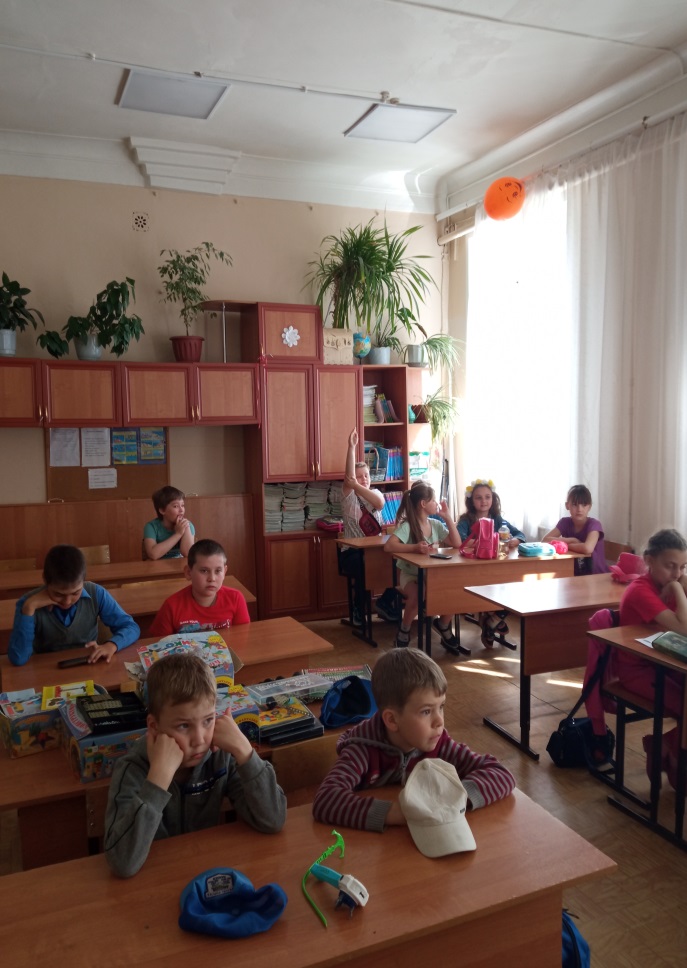 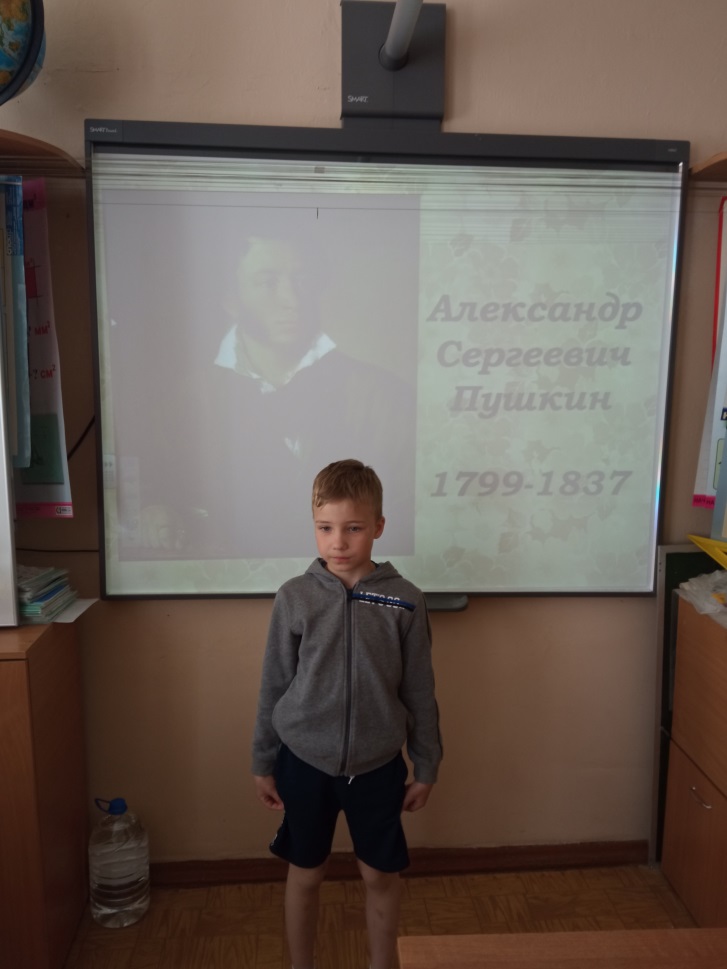 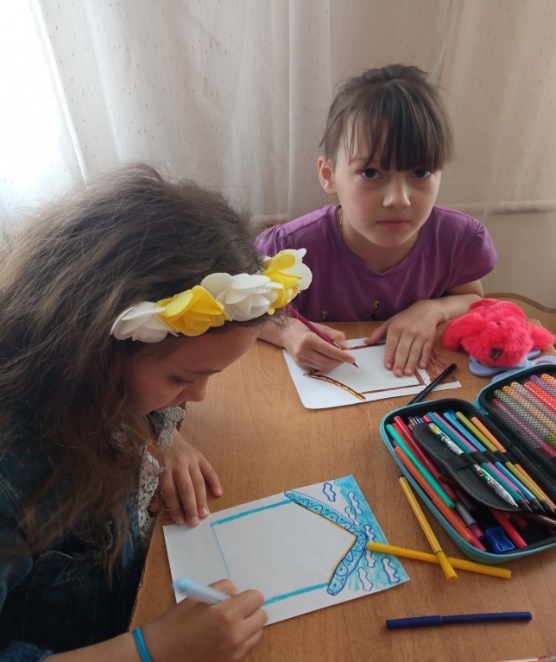 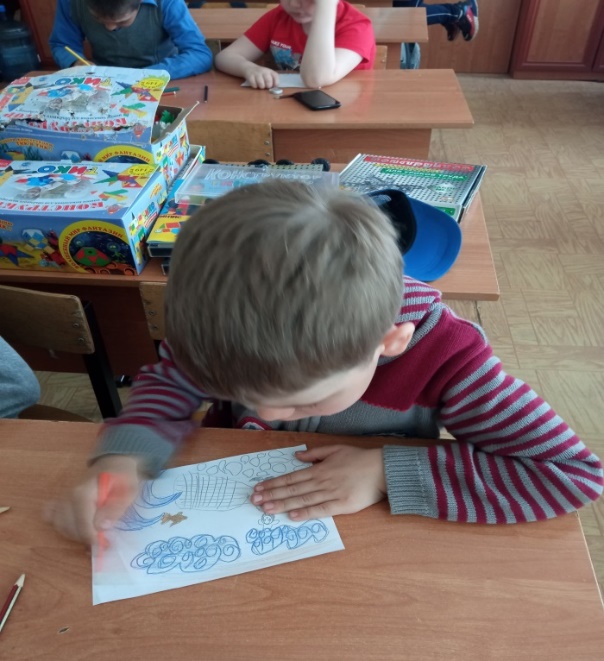 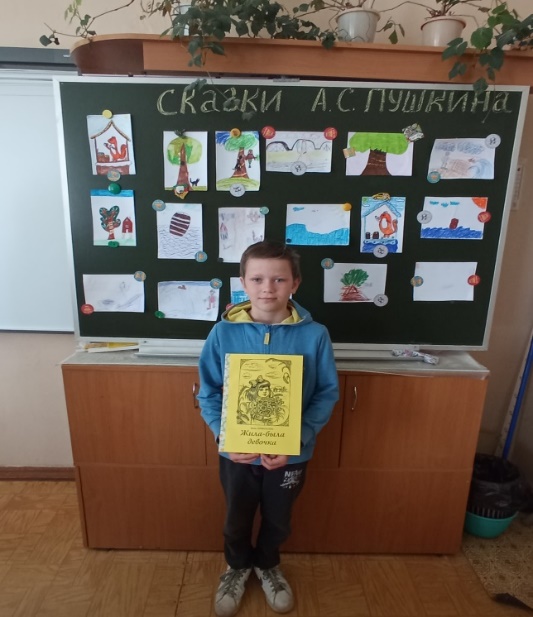 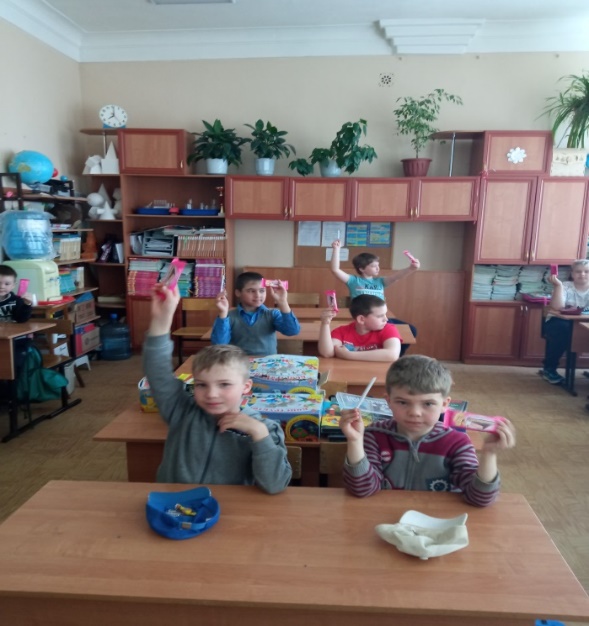 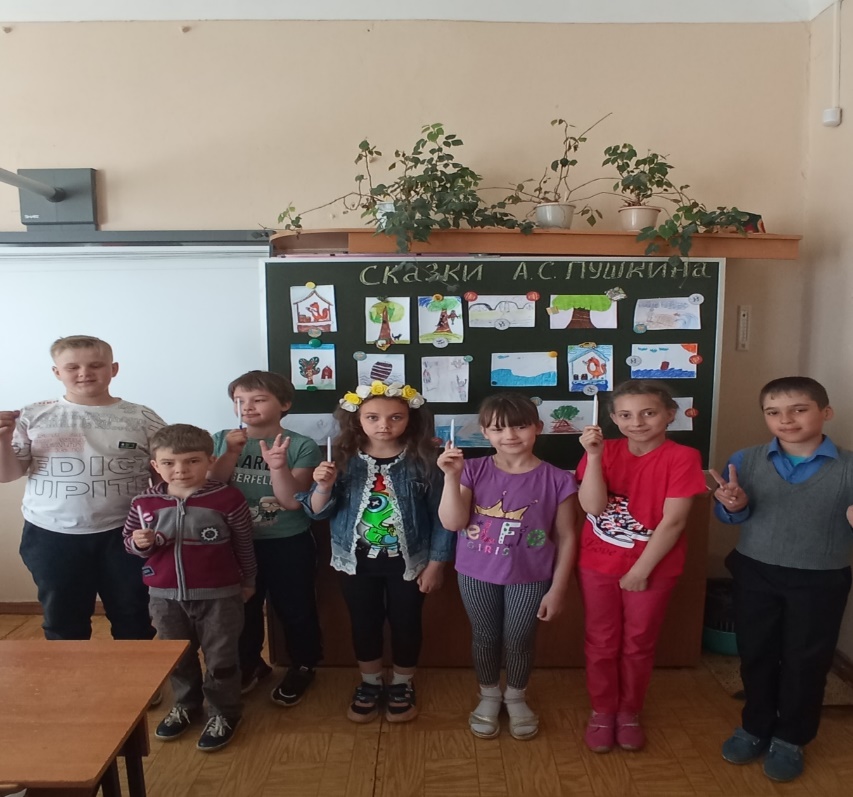 